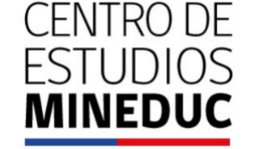 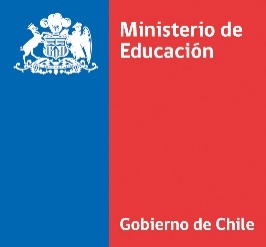 	  CódigoFicha de estudios/evaluaciones/estadísticaspara subir al CEDOCTÍTULOEstudio de Uso y Valoración de textos escolaresCATEGORÍASEstudios                 Evaluaciones                 EstadísticasTIPO DE DOCUMENTOMinuta                                             Nota de investigación           Documento de trabajo                    ArtículoPresentación                                   Informe                                            Otro                                                                                            SUBCATEGORÍAMonitoreo y evaluación              Reporte de información estadística           Educación parvularia                 CurrículumEnseñanza y aprendizaje          TICLiderazgo directivo                    Sistema educativoComunidad educativa                Educación superiorDocentes                                    Educación técnico profesionalEducación especial                     IndicadoresEducación de adultos                 Educación escolarAsistentes y sostenedoresIDIOMAEspañolNº DE PÁGINAS211INCORPORA PERSPECTIVA DE GÉNERO                Sí                                   NoID FONIDELUGAR DE TÉRMINO AÑO DE TÉRMINO 2016 PALABRAS CLAVESTextos escolares, uso, valoraciónOBJETIVO GENERALAmpliar el conocimiento sobre el uso y la valoración que los docentes otorgan a los textos escolares de enseñanza básica y aportar información actualizada.METODOLOGÍACUALITATIVACUANTITATIVAMIXTARESUMENEl documento tiene como finalidad generar información acerca de la valoración y el uso que hacen los docentes de los textos escolares, generando información base para las específicaciones técnicas que sirven a la adquisición de textos escolares. En la investigación se describe el uso y la valoración que los docentes le dan a los Textos Escolares, se indaga respecto de las variables que influyen en el uso y valoración, y se investiga el uso y valoración que los profesores le dan a la Guía Didáctica para el Profesor.DOCUMENTO PÚBLICO                      Sí                                   NoPUBLICACIÓN DESTACADA                      Sí                                   NoPUBLICACIONES Subraya una opción.Anuario  Evidencia  N/A  Otra  Revista EPE  TALISPUBLICADO                      Sí                                   NoNOMBRE DE LA PUBLICACIÓNNº DE PUBLICACIÓNEDITORIALISSNISBNNº DERECHO DE AUTORPERIODICIDADENTIDADSOLICITANTEMinisterio de Educación - UCEENTIDAD A CARGO Guérnica ConsultoresINVESTIGADOR U ORGANISMO PRINCIPALMaría Pía Olivera VidalEQUIPO DE INVESTIGACIÓNAlicia Ordenes LlancaFabiola MaldonadoPilar MedinaAlejandra LoyolaPablo VillanuevaFrancisco SainzCarla MuñozAnita CastroCarla HartigNicole AedoValeria PeñaililloClaire ColladoOTROS INVESTIGADORES CONTRAPARTE TÉCNICAEquipo conformado por un representante de la UNESCO, un representante del Centro de Estudios, y un representante de la Unidad de Currículum y Evaluación del MINEDUC.ORGANIZACIÓN 1UNESCOORGANIZACIÓN 2Nº DOCUMENTO ADMINISTRATIVOFECHA DEL DOCUMENTO ADM.TIPO DE FINANCIAMIENTOInterno:___Externo: ___  Obtenido de:____________________Mixto: ___COSTO DEL ESTUDIOBASE DE DATOS                       Sí                                   NoBASE PÚBLICA                     Sí                                   NoARCHIVO DEL ESTUDIOARCHIVO DEL ESTUDIONOMBRE FORMATOPROTEGIDO               Sí                                   No